Academic Year 2021/22 Holiday Dates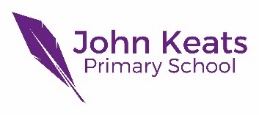 Autumn termMonday 6th September 2021 – Wednesday 20th October 2021Half Term Monday 25th October - Friday 29th October 2021Monday 1st November 2021 – Friday 17th December 2021 1pm finishChristmas Break Monday 20th December until Friday 31st Dec 2021Spring termTuesday 4th January 2022 - Friday 11th February 2022Half Term Monday 14th February 2022 - Friday 18th February 2022Monday 21st February 2022 – Friday 1st April 2022 1pm finishEaster Break Monday 4th April 2022 until Friday 15th April 2022Summer termTuesday 19th April 2022 - Friday 27th May 2022 (May Day Bank Holiday will be taken on 2nd May)Half Term Monday 30th May 2022 - Friday 3rd June 2022Monday 6th June 2022 – Friday 22nd July 2022 1pm finish INSET DAYS:Wednesday 1st September 2021Thursday 2nd September 2021Friday 3rd  September 2021Thursday 21st October 2021Friday 22nd October 2021Monday 27th June 2022Parent/Carer end of year report meeting:Friday 24th June 2022 (no school for pupils)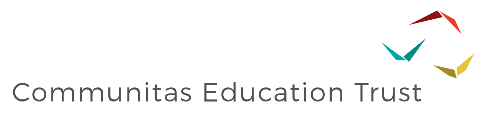 